Директор фонда:                             Е.И.Беляева Первичные документы, подтверждающие произведенные расходы, предоставляются по запросу.Контактное лицо по отчету Беляева Елена Ивановна ( Тел. 8 953 688 22 80)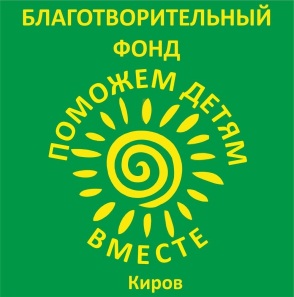 Благотворительный фонд«Поможем детям вместе. Киров»Благотворительный фонд«Поможем детям вместе. Киров»ИНН 4345475348
КПП 434501001
ОГРН 1174300000753
Россия, 610047,  г.Киров, ул.Дзержинского, 5-/1Тел. 8 953 688 22 80bfpdv@mail.ruhttps://pomozhem-detyam.ru/ПОСТУПЛЕНИЯ ПОЖЕРТВОВАНИЙ В ИЮНЕ НА ОСНОВНОЙ РАСЧЕТНЫЙ СЧЕТ ОРГАНИЗАЦИИ В ПАО «Сбербанк» 2020 гПОСТУПЛЕНИЯ ПОЖЕРТВОВАНИЙ В ИЮНЕ НА ОСНОВНОЙ РАСЧЕТНЫЙ СЧЕТ ОРГАНИЗАЦИИ В ПАО «Сбербанк» 2020 гПОСТУПЛЕНИЯ ПОЖЕРТВОВАНИЙ В ИЮНЕ НА ОСНОВНОЙ РАСЧЕТНЫЙ СЧЕТ ОРГАНИЗАЦИИ В ПАО «Сбербанк» 2020 г01.06.2020Виктория Валерьевна С50003.06.2020Пожертвование через платежные системы96,1003.06.2020Виталий Владимирович Ч100004.06.2020Елена Георгиевна Ш100005.06.2020Наталья Анатольевна Г30005.06.2020Татьяна Александровна Х50405.06.2020Пожертвование через платежные системы97005.06.2020Наталья Викторовна Х100007.06.2020Любовь Владимировна З30007.06.2020Геннадий Сергеевич А160008.06.2020Пожертвование через платежные системы480,5008.06.2020Анастасия Петровна В50009.06.2020Пожертвование через платежные системы96109.06.2020Алексей Дмитриевич С100010.06.2020Любовь Александровна И10010.06.2020Юлия Васильевна Ф100010.06.2020ИП Сычев М.Ю.2100011.06.2020Наталья Анатольевна Г30013.06.2020Айсулуу М20016.06.2020Анна Александровна Р10016.06.2020Пожертвование через платежные системы288,3016.06.2020Елена Георгиевна Ш100018.06.2020Марина Геннадьевна Ч30021.06.2020Елена Валерьевна В30021.06.2020Аркадий Александрович  М100021.06.2020Алексей Дмитриевич С130022.06.2020Пожертвование через платежные системы192,2023.06.2020Екатерина Александровна Е15023.06.2020Юлия Васильевна Ф50023.06.2020Екатерина Васильевна Б500029.06.2020Пожертвование через платежные системы96,1029.06.2020Пожертвование через платежные системы9729.06.2020Наталья Анатольевна Г50030.06.2020Ангелина Мурадовна Д100ИТОГО ПОЖЕРТВОВАНИЙ НА ОСНОВНОЙ р/с ОРГАНИЗАЦИИ44 831,30РАСХОДЫ В ИЮНЕ 2020 гРАСХОДЫ В ИЮНЕ 2020 гАдминистративные расходы организацииАдминистративные расходы организацииУслуги банка (комиссии, обслуживание счета, сервисы)1941,68Налоги , взносы422,80Аренда нежилого помещения (офис, социальный склад фонда и социальный швейный коворкинг)21210Оплата труда сотрудников1400Бухгалтерское обслуживание3000Приобретение благодарственных писем для награждения участников  конкурса детских рисунков116ИТОГО АДМИНИСТРАТИВНЫХ РАСХОДОВ ЗА СЧЕТ ПОЖЕРТВОВАНИЙ28090,48Расходы в рамках адресной благотворительной помощиРасходы в рамках адресной благотворительной помощиАренда кризисной квартиры14000Приобретение дополнительных деталей (подголовник, боковые держатели груди/таза) для Бобровой Эмилии (Киров)56250Приобретение продуктов питания для кризисной квартиры778,03ИТОГО РАСХОДОВ В РАМКАХ АДРЕСНОЙ БЛАГОТВОРИТЕЛЬНОЙ ПОМОЩИ71028,03